27ª Pesquisa de Opinião Empresarial sobre o Comércio e Serviços Região SudoestePARA O PRIMEIRO SEMESTRE DE 2015Previsão para o primeiro semestre de 2015.Dados históricos Paraná – Expectativa favorável de vendas para o próximo semestre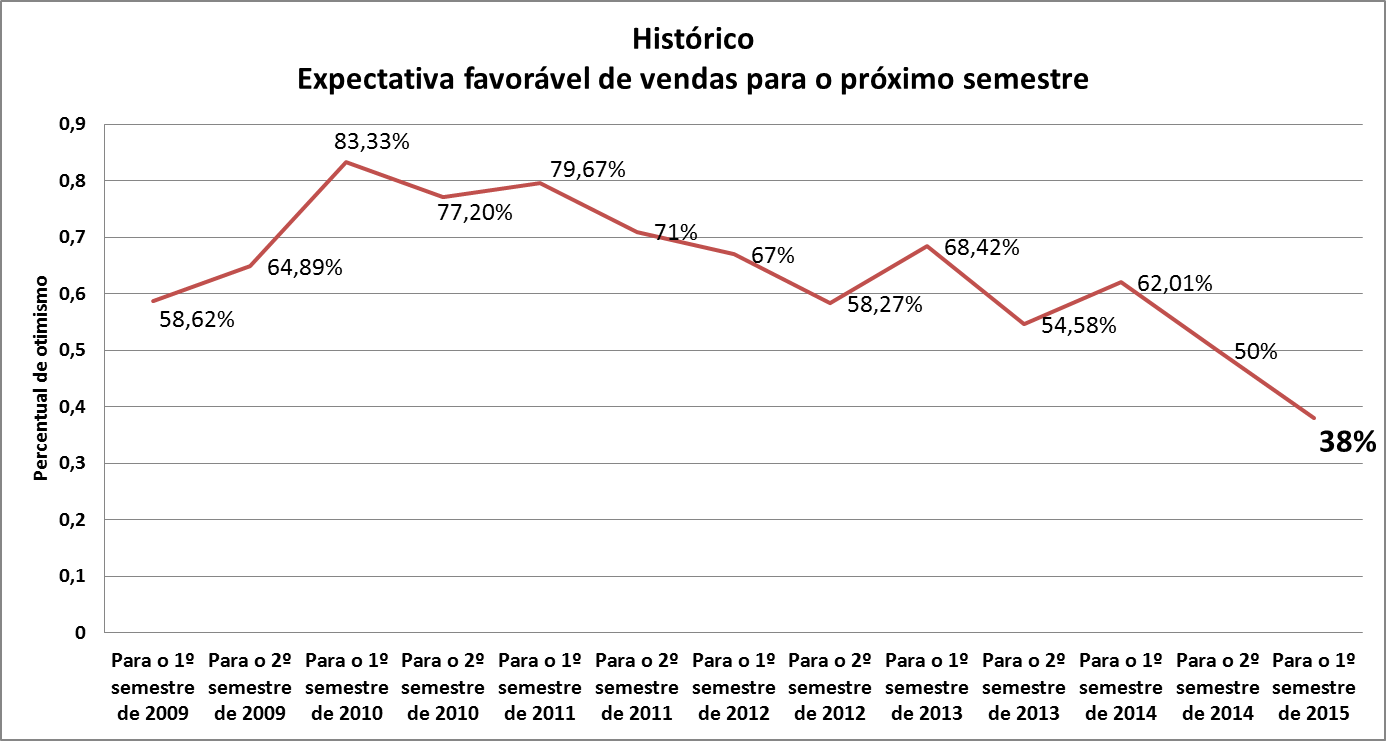 O gráfico demonstra que a expectativa nas edições anteriores estava maior, sendo a edição do primeiro período de 2015, a menos otimista dentre todos os semestres pesquisados. Os percentuais de otimismo vêm sofrendo queda desde 2009, e é a primeira vez que foi constatado um índice de expectativa favorável abaixo de 50%. O último pior resultado foi na edição passada da pesquisa, onde 50% dos empresários responderam positivamente às expectativas para o segundo semestre.Tendência com relação ao número de funcionáriosDificuldades previstas para o 1º semestre/15Novos investimentos6.1)  Áreas a serem beneficiadas (mais citadas)Cidades PesquisadasExpectativas por RegiõesAs regiões pesquisadas apresentaram um cenário bastante diferente entre elas com relação às expectativas.A região sudoeste foi a única com percentual acima de 50% de expectativa favorável com o início de 2015. Os empresários tanto do comércio, quanto de serviços esperam um bom primeiro semestre apesar de todas as dificuldades relatadas no decorrer da pesquisa. 60% deles estão com boas perspectivas.Empresários de Curitiba e região metropolitana estão com o percentual abaixo do índice do estado, onde 34% estão vislumbrando um 2015 com o primeiro semestre melhor que o primeiro semestre do ano passado. A região da capital foi a segunda menos otimista no estado, e a região com a pior expectativa para este semestre foi o Oeste, com 27% de otimismo e 43% de respostas que consideram que o semestre do ano que se iniciou será desfavorável.A região norte apresentou 42% das empresas esperançosas, apesar da instabilidade econômica do país.Expectativa de vendas Expectativa de vendas Favorável60%Desfavorável13%Indefinida20%Indiferente7%FuncionáriosFuncionáriosAumentar20%Manter57%Reduzir13%Não sabe10%Dificuldades previstasDificuldades previstasInflação Crescendo67%Aumento Custo de Merc.53%Carga Trib67%Mão de obra qualif.37%Falta de segurança.13%Falta de Capital de giro13%Concorrência informal20%Atender a legislação3%Frete elevado7%Clientes descapitalizados27%Falta de Incentivo do governo3%Futuros investimentosFuturos investimentosSim47%Não53%Áreas a serem beneficiadasÁreas a serem beneficiadasInstalações43%Equipamentos33%Área de informática17%Vitrinismo17%Capacitação da equipe27%Propaganda40%Novos pontos de venda10%Nova linha de produtos13%Pesquisas de mercado20%Atendimento pós-venda13%